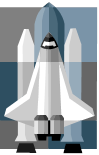 SIETE PRONTI A PARTIRE CON ME?Salve sono un ragazzo di 11 anni. Abito in provincia di Catania, quindi rigorosamente made in  “ TRINACRIA”. Frequento la prima media , faccio sport e mi piace leggere Tex, i gialli (soprattutto di Camilleri), ma anche storie mitologiche dei greci e degli indiani d’America. Non mi piace invece andare al catechismo!Mi presento e come direbbe il mio commissario preferito: “Edoardo sono!”.DAVE GLAUZER : L’AGENTE MUTAFORMAIProteo era il dio del mare, dei fiumi e delle distese d’acqua. Aveva una caratteristica, era mutaforma oltre che essere un oracolo. Viveva beato  sul monte Olimpo, dimora di tutti gli dei ed ogni tanto , per non annoiarsi scendeva sulla Terra.Essendo mutaforma, poteva trasformarsi in  qualsiasi persona , animale o cosa  e poteva  venire a contatto  con i mortali . Un  giorno Proteo scese sulla Terra e  andò  in una foresta,  scavò una  buca e si trasformò  in un  laghetto  aspettando che  qualcuno  andasse  a fare il bagno per vedere da vicino come si comportavano i mortali.Dopo  un po’ di tempo, arrivò  una  ragazza  bellissima. Aveva i capelli  folti  color oro,  gli occhi celesti come due zaffiri , la bocca così perfetta da sembrare quella di una statua. Proteo  a vedere  quello splendore  si  innamorò   follemente e la volle come sua sposa. Per Proteo fu un gioco da ragazzi  far innamorare quella donna di sé  essendo  mutaforma. Prese le sembianze di un giovane affascinante guerriero e in poco tempo riuscì a sposarla.Da quell’unione nacque un piccolo, a cui fu dato il nome di Shapeshifter che significa appunto, mutaforma. Il piccolo ereditò la bellezza della mamma e i poteri del padre, tra i quali anche il dono dell’eternità.Capriccioso come tutti gli dei, Proteo si stancò subito e  abbandonò la propria moglie e il proprio figlio unendosi  con un'altra donna.Il bambino visse sulla Terra fino alla morte della mamma. Essendo un semidio ed essendo immortale tornò dal padre sul monte Olimpo dove vi rimase per migliaia di   anni.  Shapeshifter ricevette da Zeus il compito di proteggere l’ umanità dai mali che  la stavano colpendo .Quindi si ritrovò  catapultato a Istambul, nel 2030 come agente della NATO, con il nome di DAVE GLAUZER.Dave Glauzer avrebbe dovuto avere  il compito di mantenere la sicurezza della Turchia   e indagare su complotti internazionali tra la Turchia e gli Stati Uniti D’America grazie al suo  potere di mutaforma, di cui nessuno era a conoscenza.IIIstambul era una città grandissima, e Dave non  aveva visto fino ad allora niente di simile. Si trovò a camminare con migliaia di persone accanto. Camminando tra  vicoli si ritrovò  nel Grand Bazaar, un luogo misterioso fatto di stradine e vicoli stracolmi di botteghe e mercatini di ogni genere. Mentre  si aggirava per il mercato fu derubato  del suo orologio che era dotato di  ricetrasmittente, di registratore e delle password  segrete della NATO e sarebbe stato un pericolo se fosse rimasto nelle mani sbagliate.Così  Dave, si trasformò in un levriero velocissimo e inseguì il ladro che si nascose in una baracca di un vicolo buio e maleodorante. Un levriero non sarebbe passato inosservato,  perciò Dave si trasformò in un topo. Così potè entrare e vedere  ciò che nascondeva quel posto . Con sua grande sorpresa, notò che dietro quell’apparente fatiscenza si nascondeva un laboratorio chimico.Dave si domandò a cosa servisse quel posto, di chi fosse e soprattutto perché avessero rubato il suo orologio. Prese le sembianze di un tecnico e cominciò a dare un’ occhiata in giro  per il laboratorio. Il laboratorio era pieno di antidoti chimici  e di  apparecchiature elettroniche molto sofisticate.Entrò in una stanza   che sembrava uno sgabuzzino  e vide dei fogli  sul tavolo,  si sedette  e cominciò a sfogliarli. Nei   fogli c’erano scritte le password  di accesso ai computer della  NATO   che servivano per bloccare i sistemi software e di sorveglianza.Dave capì che il furto del suo orologio era una trappola, quindi avrebbe dovuto fare molta attenzione. Fece un giro per il laboratorio e vide una sala dove si stava costruendo un missile: era proprio quello che cercava e sul quale indagava da tempo. Il nome in codice di questo missile era DWQX1002. Era stato costruito da un’associazione terroristica orientale con sede proprio a Istambul. Sarebbe dovuto partire dalla Turchia per colpire gli Stati Uniti. Dave si accorse inoltre che questo missile aveva delle caratteristiche particolari, era stato programmato per far sparire tutta la tecnologia del mondo. Senza la tecnologia sarebbero spariti tutti i numeri e le parole. Non ci sarebbero state più le date e di conseguenza non ci sarebbe stato più un presente, passato, futuro. Il tempo scomparso in un secondo. Senza numeri e parole si sarebbero fermati tutti i computer, microfoni, telefoni…Nessuno avrebbe potuto più comunicare con gli altri .Senza tutto ciò l’umanità si sarebbe fermata e chiunque e qualunque forza più evoluta l’avrebbe sottomessa.Dave doveva assolutamente scoprire chi era il capo di questa organizzazione. Doveva informare la centrale della sua scoperta. Quindi uscì dal laboratorio, riprese le sue sembianze, ma purtroppo venne catturato . Lo scopo dell’organizzazione era proprio quello: rubare l’orologio per attirarlo nella trappola e c’erano riusciti. Dave venne bendato e portato su una nave. Una volta arrivato, gli venne tolta la benda e potè vedere finalmente il capo di tutto. All’inizio abbagliato dal sole vide solo la sagoma di quest’ uomo. Gli sembrò altissimo e grossissimo. Poi man mano cominciò a capire. Era una sua vecchia conoscenza, si chiamava  GUO HAN HUI. Era un uomo senza scrupoli, immischiato in affari loschi.Guo han hui cominciò a parlare: “ Salve Glauzer, la Nato ha fatto presto a mandare inviati speciali. Non mi sarei mai aspettato  che la Nato avesse gente di questa bravura… ma anche stupida direi!”.Rispose Dave: “ Che vuoi dire?”.Guo continuò dicendo: “ All’interno della Nato c’è una talpa, un mio uomo che ci riferisce gli spostamenti di voi agenti grazie a una microspia che vi abbiamo impiantato nell’orologio”. Sei sveglio Dave, ma un po’ ficcanaso ed a me non piacciono i ficcanaso, sai che fine fanno i ficcanaso come te…”.“Sei molto convincente, ma non riuscirai né a mandarmi all’aldilà, perché non conosci la mia vera essenza, né a raggiungere il tuo scopo”: rispose Dave.Effettivamente  nessuno conosceva il segreto di Dave. Lui era un semidio immortale e mutaforma. Il suo scopo era quello di salvare l’umanità. Lo aveva già fatto in epoche passate e avrebbe continuato a farlo.Era passata un’ora  e Guo han hui  era sempre più intenzionato a lanciare il missile. I tecnici avevano già abbandonato le proprie postazioni e si erano rifugiati nelle cabine d’emergenza per assistere alla partenza del missile. Iniziò il conto alla rovescia: “ 19, 18,17…”. A quel punto Dave si trasformò in pioggia d’oro e bagnò il missile che cominciò a fare scintille.Dave riprese le sue sembianze e scappò. Guo han hui non capì cosa stesse succedendo, ma non c’era tempo per pensare, prese la sua pistola ed inseguì Dave e sparò  dei colpi per ferirlo, ma fu tutto inutile perché Dave era immortale. All’improvviso il missile esplose ed insieme a lui anche tutto l’edificio.Dave  ne uscì tutto impolverato e mezzo acciaccato, ma felice perché era riuscito a impedire la distruzione dell’umanità anche stavolta. Infatti sapeva che la sua missione per il bene del mondo non era finita. Nuove avventure , in altre epoche  e con altre sembianze lo aspettavano.AUTORE:  Edoardo Pappalardo ( Catania, 06/10/2008)RECAPITO:  peppe.alfacentauro@gmail.com                       329 5440913/ 329 3506813